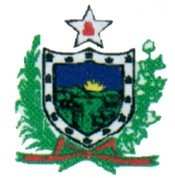 Estado da ParaíbaCâmara Municipal de Monte Horebe Casa José Dias GuaritaPlenário Teodomiro Dias de Sousa C.N.P.J. 02.348.066/0001-00Ata da Primeira Sessão extraordinária da Câmara Municipal de Monte Horebe, Estado da Paraíba, no segundo Período Ordinário, com tudo adiante se especifica.Ao primeiro dia do mês de janeiro do ano de dois mil e vinte um (01/01/2021), Monte Horebe, Estado da Paraíba, tendo como local a sede do poder legislativo municipal, localizada na Rua Presidente Médici, n˚22, as 18h30minhs, sob Presidência do Vereador Marcio José Nogueira, reuniu-se extraordinariamente contando com a presença dos Vereadores: Agamenon Dias Guarita Júnior, José Nilton Pereira Dantas, Iranaldo Pereira de Sousa, Júlio Cesar Ferreira Braga, Joaquim Leite de Brito, José Soares de Sousa, Valtiere Silva Barreiroe. O Sr. Presidente saudado a todos, verificou a presença de quórum legal e declarou aberta a sessão. O presidente colocou a Ata em votação, portanto foi aprovado por todos os vereadores presente. Em seguida apresentou a pauta do dia onde consta Resolução 01/2021 “Altera o artigo 8º do Regimento Interno da Câmara Municipal de Monte Horebe – PB e disciplina o Processo de Renovação da Mesa Diretora para o Biênio 2023/2024 e dar outras providências” e a eleição da Mesa Diretora desta Casa do Biênio 2023/2024. Em seguida foi colocada em votação a Resolução 01/2021 “Altera o artigo 8º do Regimento Interno da Câmara Municipal de Monte Horebe – PB e disciplina o Processo de Renovação da Mesa Diretora para o Biênio 2023/2024 e dar outras providências”, APROVADO POR UNANIMIDADE. Em seguida foi colocada em votação a chapa para o Biênio 2023/2024, APROVADO POR UNANIMIDADE. Após a aprovação da chapa a composição: Marcio José Nogueira – Presidente; José Nilton Pereira Dantas – Vice-Presidente; Valtiere Silva Barreiro – Primeiro Secretário; Edigley Cardoso Ferreira – Segundo Secretário. Como não havia nada mais a tratar foram encerrados os trabalhos na forma regimental as 19:00. Do que para constar foi lavrado a presente ATA que após a sua leitura e aprovação, será devidamente subscrita. Eu Valtiere da Silva Barreiro, lavrei o presente Termo, que vai assinado pelos vereadores empossados, depois de lido.Câmara Municipal de Monte Horebe, 1º de janeiro de 2021.MÁRCIO JOSÉ NOGUEIRAPresidente (MDB)AGAMENON DIAS GUARITA JÚNIORVice-Presidente (MDB)EDIGLEY CARDOSO FERREIRASegundo Secretário (MDB)JOSÉ SOARES DE SOUSAVereador (MDB)JOSÉ NILTON PEREIRA DANTASVereador (MDB)VALTIERE SILVA BARREIROPrimeiro Secretário (MDB)IRANALDO PEREIRA DE SOUSAVereador (MDB)JOAQUIM LEITE DE BRITOVereador (MDB)JÚLIO CESAR FERREIRA BRAGAVereador (MDB)Rua Presidente Medici, nº 22 – centro – Monte Horebe/PB. E-mail: camaracmmh@gmail.com